BAL BHARATI PUBLIC SCHOOLSECTOR-14,ROHINI,DELHICLASS-I_ENGLISH_(This-That)*Look at the pictures and fill in the blanks with ‘this’ or ‘that’.    _______ is a pen.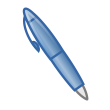 _______ is a kite.                                                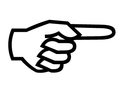 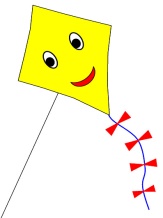 _______ is a tree.                                              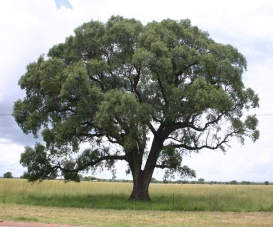  _______ is my doll.                      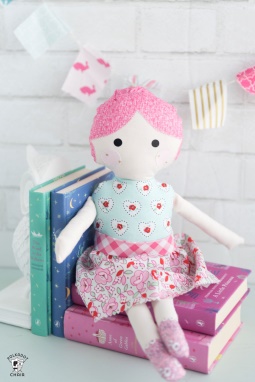  _______ is a story book.                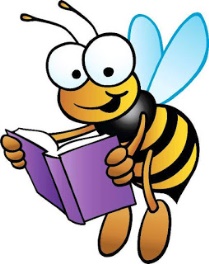 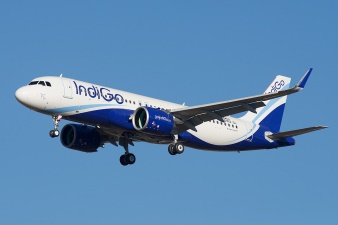 ________ is an aeroplane .            Prepared By-Hemlata,BBPSRH                 